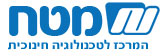 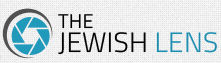 "שלח את עמי" – דף עבודהמה לדעתכם קורה בסצנה הזאת?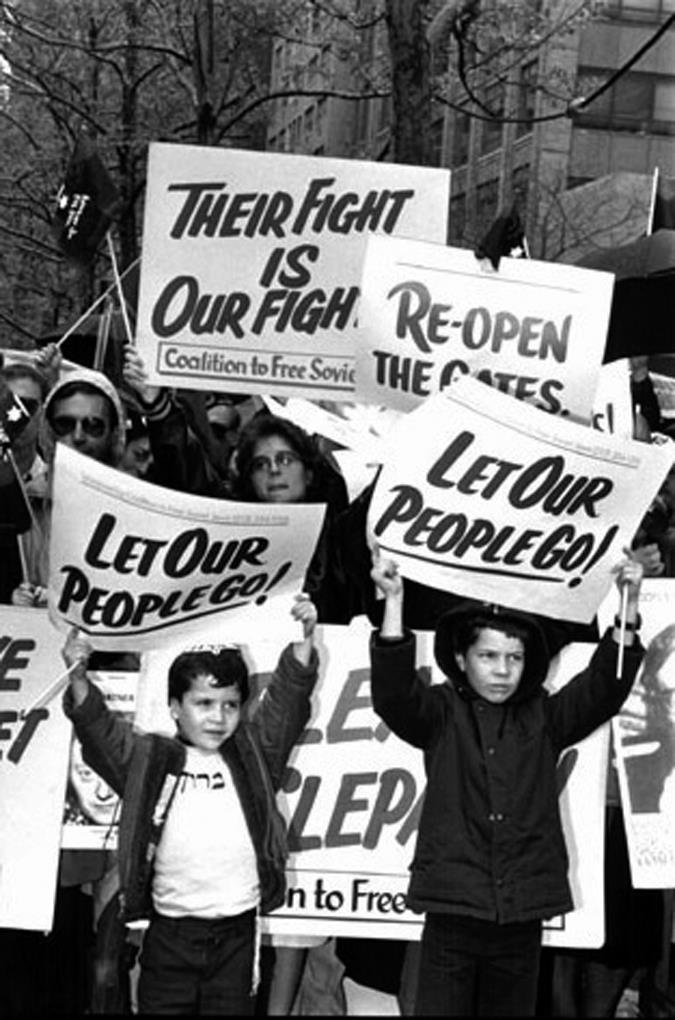 "כל ישראל ערבים זה לזה". – תלמוד בבלי שבועות לט, אמה לדעתכם המשמעות של להיות "ערבים" זה לזה? איזה סוג של קשר אתם מרגישים    ליהודים במקומות אחרים בעולם?קראו את הטקסט המלווה את התמונה. אילו ערכים יהודיים באים לידי ביטוי בצילום הזה? "בכל דור ודור, חייב אדם לראות את עצמו כאילו הוא יצא ממצרים" –   מתוך ההגדה של פסחמדוע חשוב שאדם יראה את עצמו כאילו הוא יצא ממצרים?מה לדעתכם משותף לכם עם יהודים שחיים במקומות אחרים בעולם?מה הקשר בין הציטוט לתמונה?